Муниципальное бюджетное образовательное учреждение «Школа № 83» г. Ростова-на-Дону, Ростовская областьВсероссийский конкурс юных исследователей окружающей среды «Открытия 2030» (с международным участием)Номинация «Микология, лихенология, альгология»Тема: СКОРОСТИ РОСТА МИЦЕЛИЯ ПРИРОДНЫХ ШТАММОВ ГРИБА PLEUROTUS OSTREATUS (JACQ: FR.) KUMMАвтор: Ханахмедова Амина Имрановна, обучающаяся 9 класса МБОУ «Школа № 83» г. Ростов-на-ДонуРуководитель: Абрамян Ева Арсеновна,учитель биологии МБОУ «Школа № 83», г. Ростов-на-Дону г. Ростов-на-Дону2022 годАктуальность: Pleurotus ostreatus обладают рядом ценных качеств и преимуществ перед другими культивируемыми грибами. Важную роль в удовлетворении потребностей человека в белке могут сыграть протеины грибов, так как в настоящее время мировой дефицит полноценного пищевого белка оценивается более чем в 15 млн. тонн в год. Цель: целью было исследовать скорость роста вегетативного мицелия природных штаммов Pleurotus ostreatus на разных питательных средах.Объект исследований: Объектами исследования служили шесть природных штаммов P. Ostreatus, которые были выделены в чистую мицелиальную культуру из дикорастущих плодовых тел. Штаммы гриба хранятся на кафедре физиологии растений ДонНУ в стандартных условиях. В качестве контроля использовали гибридный штамм вешенки НК-35Методы исследований: Скорость линейного роста вегетативного мицелия P. ostreatus исследовали в логарифмическую фазу роста на трех питательных средах в чашках Петри. Повторность всех проведенных опытов была пятикратной. Статистическую обработку полученных данных проводили при 5 %-м уровне значимости по методам дисперсионного анализа и множественного сравнения средних по критерию Даннета (DD) Выводы: 1). Установлено, что состав питательных сред достоверно влияет на ростовые процессы исследуемых штаммов вешенки устричной. 2). У большинства штаммов P. оstreatus усредненная скорость роста мицелия на органических и полусинтетических средах достоверно не отличалась от контрольной культуры (штамм НК-35). 3). Среди исследуемых мицелиальных культур съедобного гриба P. оstreatus наибольшая скорость роста вегетативного выявлена у штамма    Т-11, который отобран для дальнейшей селекционной работы.СОДЕРЖАНИЕВВЕДЕНИЕ	3РАЗДЕЛ 1 ОБЗОР ЛИТЕРАТУРЫ	51.1. Биологические особенности гриба Pleurotus ostreatus	51.1.1. Систематика и морфология гриба  	71.1.2. Экология гриба	101.2. Хозяйственное значение гриба Pleurotus ostreatus	111.3. Критерии отбора природных штаммов Pleurotus ostreatus с ценными свойствами для промышленного культивирования	13РАЗДЕЛ 2 МАТЕРИАЛ И МЕТОДИКА	172.1. Объекты исследований	172.2. Методы исследований	17РАЗДЕЛ 3 РЕЗУЛЬТАТЫ ИССЛЕДОВАНИЙ И ИХ ОБСУЖДЕНИЕ	193.1. Исследование скорости роста вегетативного мицелия природных штаммов Pleurotus ostreatus на разных питательных средах	19ВЫВОДЫ	22 Список литературы ПЕРЕЧЕНЬ УСЛОВНЫХ СОКРАЩЕНИЙКГА                                                             картофельно-глюкозный агарСА                                                              агаризованное пивное суслоЯА                                                            агаризованный ячменный отварВВЕДЕНИЕГрибы культивируемого рода Pleurotus, относящиеся к отделу Basidiomycota, давно привлекли к себе интерес со стороны производителей, благодаря своим прекрасным вкусовым качествам, относительной простоте культивирования, а также благодаря богатому набору биологически активных веществ, перспективных для использования в фармакологии. Как объект промышленного производства, вешенка имеет ряд преимуществ перед овощными культурами. Плодовые тела (Pleurotus ostreatus (Jacq.: Fr.) Kumm.) собой ценный продукт питания и представляют собой источник высококачественного белка, содержащего незаменимые аминокислоты, витамины, минеральные соли и биологически активные соединения[14]. Она характеризуется скороспелостью,холодостойкостью в период плодоношения, относительно коротким циклом выращивания, устойчивостью к болезням и вредителям.Сегодня искусственное выращивание грибов позволяет получать готовую продукцию на протяжении всего года при стабильной урожайности, а условия стерильных сред обеспечивают наиболее благоприятные условия роста грибного мицелия. Дальнейшее развитие производства P. ostreatus требует создания высокопродуктивных отечественных штаммов этого гриба, пригодных для промышленного культивирования. К культивируемым штаммам интенсификация производства предъявляет ряд требований: быстрый рост мицелия, высокая урожайность за максимально короткий период; высокая конкурентоспособность по отношению к бактериям и несовершенным грибам; способность образовывать плодовые тела при температурах, незначительно отличающихся от температуры роста мицелия; отсутствие спор; приятный вкус, запах и высокую питательность плодовых тел; возможность их хранения и транспортировки без потери  качества [10, 15]. Несмотря на значительную природную вариабельность генофонда видов рода Pleurotus, для создания штаммов, обладающих вышеперечисленными хозяйственно ценными признаками, необходима целенаправленная селекционная работа [8].В настоящее время во многих странах для получения высокопродуктивных штаммов P. ostreatus широко используется метод моноспоровой селекции, первым этапом которой является подбор с ценными признаками исходных штаммов, выделенных из плодовых тел или споровых отпечатков, собранных в различных условиях местообитания на разных субстратах. В Донецком регионе львиная доля производства P. ostreatus приходится на мелких производителей, которые, порой, не могут обеспечить постоянство температуры и стерильные условия выращивания. Для эффективного культивирования вешенки требуется использование штаммов, устойчивых к стрессовым факторам. Целью настоящей работы было изучить скорость роста вегетативного мицелия природных штаммов из коллекции мицелиальных культур базидиальных грибов.Работа была выполнена на кафедре физиологии растений ДонНУ.РАЗДЕЛ 1 ОБЗОР ЛИТЕРАТУРЫ1 .1. Биологические особенности гриба Pleurotus ostreatusСистематика и морфология грибаPleurotus ostreatus (Jacq.: Fr.) Kumm. (син.: P. salignus (Fr.) Kumm., P. ostreatus var. Salignus (Fr.) Konr. et Maubl., P. revolutus (Kickx.) Gill., P. columbinus Quel. ap. Bres., P. ostreatus var. columbinus (Quel.) —  Вешенка обыкновенная (син.: вешенка устричная) имеет следующее систематическое положение:Надцарство: Эукариоты - Eucaryota.Царство: Грибы - Fungi.Отдел: Настоящие грибы - Eumycota.Класс: Базидиальные - Basidiomycetes.Порядок: Агариковые - Agaricales.Семейство: Трихоломовые - Tricholomtaceae.Род: Вешенка - Pleurotus.	         Вид: Вешенка обыкновенная - Pleurotus ostreatus [6].Плодовые тела Pleurotus ostreatus образуют обычно более или менее компактные сростки карпофоров, в которых последние располагаются черепицеобразно друг над другом или рядом без какой-либо уловимой закономерности, в количестве от нескольких до 30 экземпляров, изредка единичными экземплярами. На характер сростков значительно влияет физическое состояние субстрата (структура, плотность и влажность древесины). Если древесина очень разложившаяся, рыхлая, хорошо насыщенная водой, грибы образуют плотное клубневидное основание, от которого пучком отходят сравнительно длинные, расширяющиеся кверху ножки. При этом основная масса карпофора (до 3/4 его объема) сосредоточивается в ножке. Когда грибы произрастают на плотной, слабо разложившейся древесине, используя для роста случайные щели и надтреснутости, они образуют единичные плодовые тела или чаще всего большие сростки с черепицеобразным расположением шляпок. Основная масса карпофора теперь сосредоточивается не в ножке, а в шляпке.     На    рис. 1.1 показан внешний вид Вешенки обыкновенной в природе.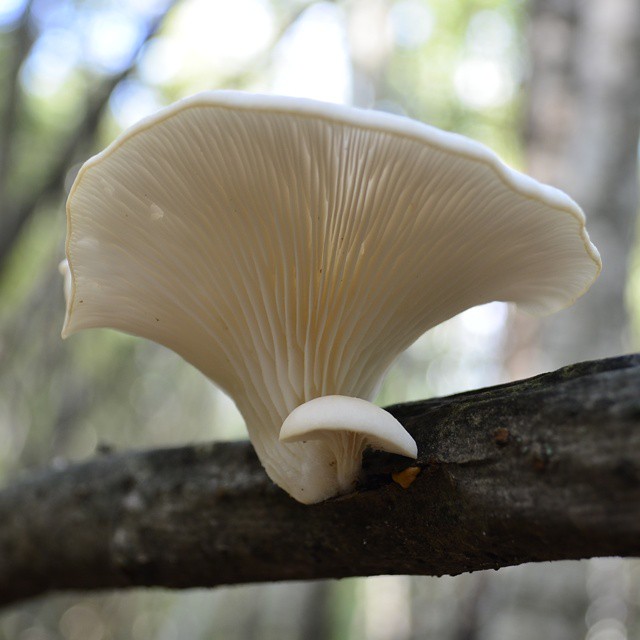 Рисунок 1.1 – Внешний вид Вешенки обыкновенной в природеШляпка гриба: округло-эксцентрическая, воронкообразная, уховидная, обычно с подвернутыми краями, матовая, гладкая, может принимать любые оттенки в диапазоне от светло-пепельного до темно серого (попадаются и светлые, и желтоватые, и "металлические" варианты). Диаметр 5- (до 25). Несколько шляпок часто образуют веерообразную, многоярусную конструкцию. Мякоть белая, плотная, с возрастом становится довольно жесткой. Запах слабый, приятный.Пластинки белые или беловатые, ровные, более или менее тесно расположенные, в большей или меньшей степени низбегающие на ножку. У многих экземпляров, особенно выросших в условиях хорошей обеспеченности водой, в основании пластинок часто наблюдаются анастомозы.Гименофор: пластинки, нисходящие по ножке (до основания ножки, как правило, не доходят), редкие, широкие, в молодости белые, затем сероватые или желтоватые.Споровый порошок: белый с лиловым оттенком.Споры (7)8—11 (14) X (3) 3,5—4,5 (5) мкм, цилиндрические, удлиненно-яйцевидные, гладкие.Ножка: боковая, эксцентрическая, короткая (временами почти незаметная), искривленная, до  в длину, светлая, у основания волосистая. У старых грибов очень жесткая.Мякоть: мякоть белая, плотная, у молодых грибов мягкая и сочная, позднее жёсткая и волокнистая (особенно в ножке), со слабым грибным запахом. Вкус описывается как приятный, с привкусом аниса, благодаря присутствию бензальдегида.Съедобность: гриб съедобный и в молодом виде даже вкусный. Искусственно культивируется. Старые грибы становятся жесткими и безвкусными.Сходные виды: Вешенку устричную можно, в принципе, спутать с вешенкой рожковидной (Pleurotus cornucopiae), от которой отличается более крепкой конституцией, более темным цветом шляпки (кроме светлых разновидностей), короткой ножкой и пластинками, не доходящими до ее основания. От вешенки беловатой (Pleurotus pulmonarius) устричную вешенку также отличает темный цвет и более основательная структура плодового тела; от вешенки дубовой (P. dryinus) - отсутствие частного покрывала. Неопытные естествоиспытатели могут также перепутать устричную вешенку с так называемой осенней вешенкой, P. anellussirotinus, но у этого небезынтересного гриба под кожицей шляпки имеется специальный желатиновый слой, защищающий плодовое тело от переохлаждения.Экология грибаНа территории Украины Pleurotus ostreatus плодоносит с июня по декабрь. В юго-восточных районах Средней Азии при благоприятных для роста грибов метеорологических условиях зимы наблюдается развитие карпофоров еще и в апреле — мае, до наступления жаркого летнего периода. Массовое (не общее) появление карпофоров относится к октябрю с отклонением на месяц в ту или другую сторону. Плодоношение происходит даже тогда, когда становится прохладно и возможны кратковременные заморозки.Субстрат — древесные растения. Вешенка обыкновенная произрастает на пнях, ослабленных и мертвых стоячих деревьях, сухобочинах, бревнах, колодах и прочих древесных субстратах; предпочитает лиственные растения, однако произрастает и на хвойных.В естественных условиях вешенка обыкновенная поселяется на ослабленной или мертвой древесине в основном как ксилотрофный сапротроф. Оптимальная температура для роста мицелия 26—27° С. При температуре выше 30° С рост гриба прекращается, при температуре ниже оптимальной рост идет медленно, а при 5° С — прекращается. Для разных фаз жизненного цикла вешенки обыкновенной необходима различная оптимальная температура: для роста мицелия 26— 27° С, для формирования и роста плодовых тел 14—15° С. В противоположность большинству высших базидиомицетов вешенка обыкновенная хорошо переносит заморозки: плодовые тела с наступлением заморозков прекращают рост, твердеют, однако после оттепели их рост может продолжаться. Вешенка обыкновенная относится к светолюбивым видам. Гриб, особенно во время плодоношения, нуждается в большом количестве воздуха. Оптимальное значение pH субстрата для развития вешенки обыкновенной составляет 5,2— 7,0, а для роста — 5,2—5,8.Хозяйственное значение гриба Pleurotus ostreatusПреимущества и недостатки. Грибы рода вешенка обладают рядом ценных качеств и преимуществ перед другими культивируемыми грибами. Вешенка очень технологична, имеет высокую скорость роста и значительную конкурентоспособность по отношению к посторонней микрофлоре. Гриб растет на различных целлюлозо- и лигнинсодержащих растительных отходах сельского хозяйства, пищевой и лесоперерабатывающей промышленности. Вообще по количеству субстратов, на которых ее культивируют, вешенка не имеет себе равных. Самым обычным субстратом при интенсивном культивировании для нее является пшеничная солома.В странах юга Европы и США для этих целей используют кукурузные стебли и кочерыжки, в Азии — рисовую солому и отходы производства хлопка. В странах с развитой деревоперерабатывающей промышленностью при приготовлении субстрата используют до 50% коры и опилок. В Индии вешенка растет на бытовых отходах бумаги, в Японии — на лузге подсолнечника, на Филиппинах— на скорлупе кокосов. В качестве субстрата используют также смеси соломы, сои, костры льна, картофельной кожуры, отходов переработки какао-бобов, сахарного тростника, кофе, табака и винограда.В зависимости от выбранного субстрата при одинаковых условиях культивирования выход свежих плодовых тел вешенки в расчете на воздушно-сухую массу субстрата будет различным. Так, солома озимой пшеницы обеспечивает выход 64,6% свежих плодовых тел, стержни кукурузных початков — 46,7%; хлопковые отходы — 68,4%; смесь хлопковых отходов с соломой в соотношении 4 к 1  — 75,8%. Приведенные цифры могут изменяться в зависимости от условий культивирования и качества используемых штаммов гриба.Технология выращивания вешенки достаточно проста и не требует длительной подготовки субстрата. По окончании сбора грибов, субстрат можно использовать для корма животными как отличное органическое удобрение. Кроме всего вышеперечисленного, к достоинствам вешенки можно отнести простоту кулинарной обработки и то, что гриб обладает онкостатическими свойствами.Недостатками вешенки являются хрупкость плодовых тел, плохая транспортабельность, она имеет слабый грибной аромат. Споры вешенки, попадая в легкие, могут вызвать аллергию. Кроме того, вешенка подвержена вирусным заболеваниям.Пищевая ценность. Плодовые тела вешенки, безусловно, ценный продукт питания. Долгое время отношение к грибам было неоднозначным. То их считали равноценными мясу и яйцам, то называли бесполезным продуктом, который из-за большого количества хитина почти не переваривается в желудке. Последние данные химического состава вешенки показывают, что она содержит все необходимые организму человека вещества (белки, жиры, углеводы, минеральные соли, витамины), имеет низкую калорийность, но даже в небольшом количестве вызывают чувство сытости.Грибы вешенка — настоящая кладовая полезных веществ.По содержанию белка и аминокислотному составу вешенка ближе к овощам, нежели к мясу. В плодовых телах данного гриба обнаружено значительное количество аминокислот (в том числе и незаменимых), которые не могут синтезироваться в человеческом организме и должны поступать с пищей. Обсуждается возможность использование съедобного гриба в качестве пищевой добавки. В настоящее время выращенную на отходах биомассу съедобных грибов следует рассматривать как деликатесную приправу или добавку к продуктам. По мнению Дж. Воргана, биомасса вешенки обыкновенной является токсичной, как у многих культивируемых плесеней. Автор делает вывод, что мицелий гриба, добавленный в изделия из кукурузы, риса, обогащает их протеином, рибофлавином, никотиновой кислотой, лизином, триптофаном, восполняя, таким образом, дефицит витаминов и аминокислот в продуктах из зерновых культур. Высокую ценность высших базидиальных грибов как пищевого продукта отмечают В. Хейс и С. Райт. Содержание истинного белка у съедобных грибов по данным авторов составляет 35%, перевариваемость – более 80%. Грибной белок богат лизином, триптофаном и витаминами. Авторы считают, что роль грибов в питании человека должна в будущем постоянно возрастать в связи с увеличением доли растительной пищи.  Критерии отбора природных штаммов Pleurotus ostreatus с ценными свойствами для промышленного культивированияВ последние годы на Донбассе наметился быстрый рост промышленно-го производства грибов. Перспективным видом шляпочных базидиомицетов для промышленного культивирования, как уже отмечалось выше, является вешенка устричная.  Однако, несмотря на то, что возделывание вешенки в Донецком регионе уже давно вышло из начальной стадии, многие грибоводы по сей день используют сорта, представляющие дикие штаммы, которые несут ряд недостатков. К ним относится развитие плодовых тел, собранных в «пучки» (пеллеты), в которых могут развиваться плесневые грибы; геотропический рост, что создает малоэстетический вид гриба и т.д. [28]. Поэтому стратегия развития грибоводства на Донбассе обязательно должна включать активное развитие селекционных лабораторий, тесно связанных с производством, что обеспечивало бы наиболее эффективное внедрение отечественных высокоурожайных гибридных штаммов в промышленное культивирование.До последнего времени в селекции P. ostreatus наиболее широко использовались два способа получения дикарионов с новыми свойствами: многоспоровая селекция – совместное культивирование большого количества спор и моноспоровая – выделение монокарионов с последующим скрещиванием совместимых изолятов между собой [7]. Первым этапом в моноспоровой селекции высших съедобных базидиомицетов является отбор исходных перспективных для дальнейшей работы природных штаммов, выделенных из плодовых тел или споровых отпечатков, собранных в различных условиях местообитания на разных субстратах [8]. Многие исследователи [8,9,10] предлагают программы ступенчатого скрининга для селекционного отбора культур базидиальных макромицетов – продуцентов плодовых тел, биомассы и метаболитов. Обычно программа скрининга включает несколько этапов. На первом этапе проводят отбор культур на агаризованных питательных средах по морфологии колоний и микроструктуре вегетативного мицелия. Отбираются штаммы с четкими, характерными для высших базидиомицетов и данного вида морфологическими характеристиками. На втором этапе отбор ведут по линейной скорости роста и величине ростового коэффициента на питательных средах разного состава. Отбираются хорошо растущие штаммы и определяются элективные среды для их лабораторного культивирования. Высокая скорость роста вегетативного мицелия P. ostreatus позволит сократить первую фазу выращивания вешенки – инкубацию, так как мицелий в вегетативную фазу развития за короткий период времени полностью освоит субстраты, используемые в промышленном грибоводстве [28]. На третьем этапе отбор мицелиальных культур ведут по устойчивости штаммов к неблагоприятным абиотическим факторам окружающей среды. Например, немаловажным критерием является устойчивость вегетативного мицелия P. ostreatus к критическим температурам, что позволит благоприятно переносить перепады температуры при нарушении микроклимата на производстве. На четвертом этапе исследователи предлагают проводить физиолого-биохимические тесты с целью контроля физиологического состояния культур. Например, А.Н. Бисько и И.А. Дудка доказали, что штаммы вешенки устричной, активно растущие на широком спектре углерод- и азотсодержащих соединений, имеют достоверно большую урожайность, чем культуры с пониженной способностью к утилизации этих веществ [8]. На следующих этапах отбор мицелиальных культур съедобных базидиальных грибов проводят на плотных субстратах с целью получения плодовых тел необходимого качества. Для этого используют традиционную схему селекции штаммов съедобных грибов для коммерческого культивирования. Во-первых, отбор осуществляют, руководствуясь данными урожайности штаммов при экстенсивном культивировании [10,15]. Некоторые авторы отмечают, что первичный отбор перспективных изолятов P. ostreatus необходимо вести в лабораторных условиях по признакам наименьшего количества дней, необходимых для образования первых плодовых тел и наименьшего количества дней для накопления первых 250 г плодовых тел. Эти признаки прямо коррелируют с урожайностью изолятов вешенки [8]. Существенным является способность продуцента плодовых тел усваивать дешевые, недефицитные, нетоксичные компоненты питательных сред, включая различные отходы [3,6]. В связи с возможностью использовать при культивировании P. ostreatus лигнин- и целлюлозосодержащих субстратов, являющихся отходами различных отраслей промышленности, перед селекционерами стала задача отобрать штаммы вешенки, устойчивых к содержащимся в этих отходах химическим веществам [27].Большое внимание уделяется скринингу природных штаммов 
P. ostreatus, плодоносящих в достаточно широких пределах температуры. Необходимость такого отбора обусловлена тем, что обычно для плодоношения штаммов этого вида требуется значительное понижение температуры (12-15 ºС). Получение штаммов, плодоносящих при температуре, необходимой для роста мицелия (22-24 ºС), сделает возможным проводить эти два процесса одновременно в одном помещении, что уменьшает затраты на культивирование [8, 28]. РАЗДЕЛ 2МАТЕРИАЛ И МЕТОДИКА2.1. Объекты исследованийОбъектами исследования служили шесть природных штаммов
P. ostreatus (Т-11, Т-16, Т-6, Р-12, Р-203, Р-211), которые были выделены в чистую мицелиальную культуру из дикоратущих плодовых тел, собранных на лиственных породах в парковых зонах Донецкой обл. Штаммы гриба хранятся на кафедре физиологии растений ДонНУ в стандартных условиях. В качестве контроля использовали широко распространенный в Европе гибридный штамм вешенки НК-35. Его выделяли в чистую мицелиальную культуру из посевного мицелия, производимый фирмой Sylvan (Венгрия).2.2. Методы исследованийСкорость линейного роста вегетативного мицелия P. оstreatus исследовали в логарифмическую фазу роста на трех питательных средах (картофельно-глюкозный агар, агаризованное пивное сусло и агаризованный ячменный отвар) в чашках Петри (табл. 2.1). Таблица 2.1  Наименованиеи состав питательных сред	Прирост колоний грибов измеряли каждые сутки по концевым гифам. Скорость линейного роста вегетативного мицелия (V, мм/сут.) рассчитывали по формуле [11]:                                                        ,                                                   (1)     где Р0 – прирост колоний в момент времени t0, Pt – прирост колоний в момент времени t.Повторность всех проведенных опытов была пятикратной. Статистическую обработку полученных данных проводили при 5 %-м уровне значимости по методам дисперсионного анализа и множественного сравнения средних по критерию Даннета (DD) [13, 14].РАЗДЕЛ 3 РЕЗУЛЬТАТЫ ИССЛЕДОВАНИЙ И ИХ ОБСУЖДЕНИЕ	3.1. Исследование скорости роста вегетативного мицелия природных штаммов Pleurotus ostreatus на разных питательных средах	При культивировании съедобных грибов процесс получения стерильной грибницы включает три стадии: 1) выращивание маточной культуры; 2) выращивание промежуточной культуры; 3) выращивание посевного мицелия [13, 14]. Маточной культурой, как правило, служит мицелий, культивируемый на агаризованных питательных средах. От максимального выхода мицелиальных культур, используемых в качестве стерильного инокуляционного материала, зависит качество маточного, а значит и посевного мицелия. Качество последнего позитивно влияет на урожайность культивируемых грибов. В связи с этим нами был проведен скрининг быстрорастущих природных штаммов P. оstreatus на агаризованных питательных средах. Для этой цели использовали три питательные среды: картофельно-глюкозный агар (КГА), агаризованное пивное сусло (СА) и агаризованный ячменный отвар (ЯА), которые, согласно литературным данным [11, 12], являются оптимальными для роста мицелиальных культур грибов из рода Pleurotus.	Анализ данных, приведенных в табл.3.1, позволил обнаружить, что изменчивость скорости роста вегетативного мицелия природных изолятов P. оstreatus зависела от состава питательной среды. Так, для изолятов Т-6, Т-11, Р-12 и гибрида НК-35 достоверно максимальную скорость роста мицелия обеспечивала лишь одна среда – агаризованный ячменный отвар. На агаризованном пивном сусле и картофельно-глюкозном агаре их скорость роста достоверно не различалась при 5 %-ном уровне значимости, но была незначительно ниже, чем на ЯА. Природные изоляты
Т-16 и Р-203 с достоверно одинаковой скоростью росли на всех используемых в работе агаризованных средах.	Исходя из общепринятых критериев, которые применяются при рассмотрении жизненных стратегий мицелиальных грибов, все исследуемые природные штаммы были отнесены к Р-стратегам, так как у них радиальная скорость роста находилась в пределах 5,48-7,93 мм/сут. 	Множественное сравнение средних значений по критерию Даннета позволило обнаружить, что на КГА исследуемые природные изоляты P. оstreatus и эталонная культура (штамм НК-35) росли с достоверно одинаковой скоростью (5,84-6,07 мм/сут.). На ЯА и СА превосходил по ростовым показателям контроль лишь природный штамм Т-11, у которого радиальная скорость роста на этих средах составила 7,93 мм/сут. и 6,74 мм/сут. соответственно. Остальные штаммы на выше названных питательных средах достоверно не отличались по скорости роста от гибрида НК-35.Таблица 3.1Скорость линейного роста (мм/сут.) мицелия природных дикарионов P. оstreatus на различных питательных средах	При анализе усредненной скорости роста (YRv, мм/сут.) вегетативного мицелия природных штаммов  P. оstreatus на различных питательных средах обнаружено, что лишь у штамма Т-11 скорость линейного роста мицелия была достоверно больше в 1,13 раза по сравнению с контролем. У остальных природных штаммов скорость роста мицелия находилась на уровне гибрида НК-35.	Таким образом, скорость роста вегетативного мицелия исследуемых природных штаммов P. ostreatus зависит от состава питательной среды и индивидуальных особенностей дикарионов. Среди исследуемых мицелиальных культур съедобного гриба P. оstreatus наибольшие ростовые показатели выявлены у штамма Т-11.ВЫВОДЫ	На основании проведенных исследований можно сделать следующие выводы:1. Установлено, что состав питательных сред достоверно влияет на ростовые процессы исследуемых штаммов вешенки устричной. 2. У большинства штаммов P. оstreatus усредненная скорость роста мицелия на органических и полусинтетических средах достоверно не отличалась от контрольной культуры (штамм НК-35). 3. Среди исследуемых мицелиальных культур съедобного гриба P. оstreatus наибольшая скорость роста вегетативного выявлена у штамма    Т-11, который отобран для дальнейшей селекционной работы.Список литературы1. Алексеева К.Л. Культивируемые грибы. Научно-производственный справочник. - М.: Изд-во Рос. Сельхоз. Академии, 2000. - 223 с.2. Алексеева К.Л. Интенсивные технологии выращивания вешенки и защита от болезней и вредителей // Гавриш. - 2001. - № 4. - С. 20-22.3.  Бабицкая В.Г. Деградация природных полимеров мицелиальными грибами – продуцентами биологически активных веществ // Прикладная биохимия и микробиология. – 1991. – Т. 27, вып. 5.– С. 687-6944. Барсукова Т. Н. Pleurotus cornucopiae – перспективный вид для искусственного культивирования // Микология и фитопатология. – 1987. – 
Т. 21, № 2. – С. 113-117. 5. Барсукова Е. Вешенка к вашему столу // Земля приморская. - 2004. - № 3. - С. 4.6. Белова Н.В. Грибы белой гнили древесины и возможность их использования для утилизации отходов // Биотехнология. – 2005. - № 4. – С. 55-58.7. Билай В. И. Основы общей микологии: учебное пособие. – 2-е изд., перераб. и доп.  – К.: Вища школа, 1987. – 352 с.8. Бисько Н.А., Дудка И. А. Биология и культивирование съедобных грибов рода вешенка.  –  К.: Наукова думка,  1987. – 148 с.9. Бухало А. С. Высшие съедобные базидиомицеты в чистой культуре. – К.: Наукова думка, 1988. – 144 с.10. Бухало А.С. Рост съедобных базидиомицетов в глубинной культуре // Микология и фитопатология. – 1973. – Т. 7, №4. – С. 349-353.11. Бухало А. С. Современные тенденции культивирования грибов из рода Pleurotus // Украинский ботанический журнал. – 1990. – Т. 47, №2. – С. 101-104. 12. Вассер С. П. Филогения и систематика Agaricales s.l. в свете современных достижений микологии // Украинский ботанический журнал. – 1990. – Т. 47, № 2. – С. 5-12. 13. Гуржий В. А. Эффективное выращивание грибов // Грибной дом. –2011. – №5. – С. 77-79.14. Дудка И. А. Культивирование съедобных грибов. – К.: Урожай, 1992. – 160 с.15. Дудка И.О. Культивирование съедобных шляпочных грибов: состояние и перспективы // Украинский ботанический журнал. – 1986. – Т. 43, № 2. –  С. 9-14.16. Дудка И.А., Вассер С. П. Грибы: справочник миколога и грибника. - Киев: Наукова думка, 1987. - 536 с.17. Дудка И.А. Промышленное культивирование съедобных грибов. -  Киев: Наукова думка, 1978. – 264 с.18. Дудка И.А., Вассер С. П., Бисько Н. А. Методические рекомендации по промышленному культивированию съедобных грибов. - Киев: Наукова думка, 1987. - 69 с.19.  Вешенка. Рекомендации по выращиванию / под ред. Н. А. Бисько. –M: Качество, 1996. – 15 с. 20. Кочетова Г. И. Биохимический состав Pleurotus florida и Panus tigrinus при культивировании на пшеничной соломе и возможность повторного использования недоокисленного субстрата // Микология и фитопатология. – 1988. – Т. 22, № 1. – С. 51-54.21.  Козак В.Т., Козьяков С. Н. Всё о съедобных грибах. – К.: Урожай, 1987. – 160 с.22. Мануковский Н. С. Выращивание вешенки флоридской на субстратах с использованием несъедобной биомассы картофеля // Микология и фитопатология. – 2002. – Т. 36, № 4. – С. 48-53.23. Методы экспериментальной микологии / под ред. В. И. Билай. – К.: Наукова думка, 1982. – 550 с.24.  Морозов А.И.  Выращивание вешенки. - Донецк: Сталкер, 2003. –  46 с. 	25. Приседский Ю. Г. Статистическая обработка результатов биологических экспериментов: учебное пособие. – Донецк: Норд Компьютер, 1999. – 210 с.26. Ральф Курцман  Выращивание грибов сорта «Вешенка». – Микология Апликада Интернэшнл, 2005 – 71 с.27. Семичаевский В.Д. Активность внеклеточных монофенол-монооксигеназы и целлюлаз у различных видов рода Pleurotus // Микология ифитопатология.–1987.– Т. 21, № 4. – С. 339-345.28. Стеценко Н.М Содержание P, Si, Al, Pb в плодовых телах макромицетов / Украинский ботанический журнал. – 1993. – Т. 50, № 6. – С. 71-74.29. Сычев П. А. Экофизиология высших грибов. – Донецк: Кассиопея, 2000. – 276 с.	  30. Сычев П. А. Методические рекомендации по технологии промышленного выращивания ценного съедобного гриба вешенки обыкновенной. – Донецк: Изд-во Донецкого ун-та, 1994. – 27 с.          31. Сычев П. А., Ткаченко Н. П. Грибы и грибоводство. - Донецк: Сталкер, 2003. - 512 с. 32. Федорченко Г. Л. Вешенка. - М.: Армада-Пресс,  2001. - 31 с.33. Цапалова Н. Э., Бакайтис В. И. Экспертиза грибов. - Новосибирск: Изд-во Новосиб. Университета, 2002. - 356 с. 34. Шалашова Н.Б., Нахалова К. П. Вешенка перспективная культура // Картофель и овощи. - 1997. - № 5. - С. 30-3135. Якушенко В.В. Вешенка. рН-ом по Триходерме // Школа грибоводства. – 2004. – №2. – С. 20-26.36. Якушенко В.В. Факторы, влияющие на урожайность вешенки // Школа грибоводства. – 2005. - №1. - С. 31-37.ИНТЕРНЕТ-РЕСУРСЫhttp://www.activestudy.info/sistematika-morfologiya-ekologiya-biologiya-kulturalnye-osobennosti-veshenki-obyknovennojhttp://www.herongroupllc.com/russia/efp/0037m_.htm         http://www.uoguelph.ca/~gbarron/ZBiodiversity/pleutoxd.htm	http://avtogrib.com/articles/gribi/art1.html	http://urozhayna-gryadka.narod.ru/virash.veshenki.htm           http://revolution.allbest.ru/international          https://ru.wikipedia.org/wiki          http://bibliofond.ru          http://cyberleninka.ruУсловное обозначениеПолное названиеСоставКГАкартофельно-глюкозный агаркартофель – 200 г.; глюкоза – 10 г.; агар-агар – 10 г.; вода дистиллированная – 1000 млСАагаризованное пивное суслопивное сусло (40 по Баллингу) – 1000 мл; агар-агар –10 гЯАагаризованный ячменный отварячмень –250 г.; агар-агар – 10 г.; дистиллированная вода – 1000 млШтаммыСкорость ростамм/сут.Скорость ростамм/сут.Скорость ростамм/сут.Допуск по Дункану,мм/сутУсредненная скорость роста на разных средах (YRv, мм/сут.)Штаммыагаризованное пивное суслокартофельно-глюкозный агарагаризованный ячменный отварДопуск по Дункану,мм/сутУсредненная скорость роста на разных средах (YRv, мм/сут.)НК-35(контроль)5,48 ± 0,335,84 ± 0,617,09 ± 0,121,156,13 ± 0,13Р-125,96 ± 0,545,92 ± 0,777,60 ± 0,261,606,49 ± 0,21Т-65,84 ± 0,155,97 ± 0,147,33 ±0 ,210,486,29 ± 0,26Т-166,33 ± 0,706,02 ± 0,476,75 ± 0,341,496,37 ± 0,05Р-2036,18 ± 0,465,79 ± 0,636,8 ± 0,621,636,28 ± 0,29Т-116,74 ±0,636,07 ± 0,477,93 ± 0,220,986,91 ± 0,30Допуск по Даннету, мм/сут.0,860,560,72–0,54